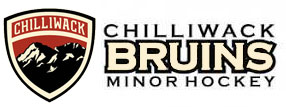 Midget and Juvenile Report 2018/2019
In the Midget Division this year we had 6 C teams and 2 A teams.  In the Juvenile Division this year we had 1 C team and 1 A team.On behalf of the Coordinator and Director, we would like to thank each and every team official and parents/volunteers who put in so much of their own time to each team.  Without that commitment we would not have the great divisions we had this season.  We hope that you are all able to come back again next year to assist in guiding and mentoring our teams, we truly appreciate all that you do.  Thank you to Bev for all the work she did in both divisions, coordinating ice, schedules and helping to guide the teams this year  Midget C was an honour to be a part of this year again, with some challenges. PCAHA declared the teams imbalanced, requiring movement between the teams.  The attempt is always to try and assist teams as changes are made, and player movements happen. As Bev and I have watched over the years, sometimes teams come together and sometimes dynamics and personalities will play a bigger role in team cohesiveness and development.  Suggestions and changes are always encouraged and will definitely be considered as the next season comes upon us.  Movement of any kind for anyone is not easy on players or families.  Our C teams represented Chilliwack well and we are very proud of them all.Midget C3 won their playoff banner.It was a great final game at Hockey Day in Chilliwack where Midget C6 and Midget C4 played off, in an amazing game, played extremely well by both teams and with a resulting win for Midget C4.Our Midget A teams were also great to follow and watch their hard work as they represented Chilliwack.   Midget A1 had a great tournament win in Revelstoke, we were all very proud of their hard work, great job well done!We had several players from both Rep and C selected to play in their respective scholarship tournaments.  The games were exciting to watch, and it was great to see players from different associations getting together to play as a team.  Both the PCAHA Rep and C Scholarship Teams won gold that our Chilliwack coaches & players were a part of.For the Rep Scholarship:  Congratulations to players: Keith Chester, Diego Valera and Nate Hall.  Keith and Nate both won MVPs in the tournament, and Nate Hall won the scholarship overall for the tournament. All three of these boys represented Chilliwack and excelled to take the Scholarship team to a Gold Win!  Way to go!For the C Scholarship:  The 7 players from our association:Lexi Robertson, Zack Muir, Liam Shearer, Doug Miller, Kenjo Matsuda-Versavel, Jayden Utley and Deshaun Brooks, plusCoaches: Jason Rhodes, Gerald Thiessen and Sam Kingma won all 4 of their games of the round robin plus a final win in the Gold Medal game to bring home the trophy to the Fraser Valley East.  Way to go!We encourage all third-year players to try out to play in their scholarship tournaments, Rep and C.  If selected, it is an opportunity not only to win scholarship funds but a chance to play with a whole different team of players and coaches as well as some really great hockey. Brad Beckett Midget Memorial TournamentA big thank you to all of the volunteers who made this season what it was.  The November slot for the Midget Brad Beckett Memorial Tournament was once again a success with 23 teams participating.  Thanks to the dedication and support of all the teams, parents and volunteers who were involved, and for making this tournament a success for Chilliwack and its’ home teams to be proud of.  All funds raised through this tournament go to the HOCKEY Fund.  To the Midget & Juvenile Division, from Bev Harmson (Midget Coordinator):JuvenileJuvenile A & CWe started off the season with enough players for one team but with some recruitment we were able to put together a “C” team and an “A” team.   During regular season play the “C” team struggled against stronger teams going 1-13-2.  After the teams were pooled for playoffs the team was more successful despite running into some questionable officiating going 3-2-0.  The “C” team also participated in the Richmond Tournament before Christmas going 1-3-0.   The “C” team only needed to affiliate for the playoffs when they ran short of players due to suspensions.  During regular season play the “A” team was a 500 hockey team going 16-14-3.  The division was split into two groups for playoffs and finished the season 0-2-0.   Chilliwack was proud to host the Juvenile “A” Provincials this season and as the host team our “A” team participated.  The “A” team, as the host team, played well and finished with a 2-2-1 record.The managing and officiating personnel of all the teams (Midget & Juvenile) was exemplary as always, and we always greatly appreciate the volunteer work of our parents   Midget After the draft in September and a series of balancing games we met with the coaches and moved 4 players.  After the season began and after PCAHA deemed Midget was not balanced we moved one player.PCAHA FV East consisted of 15 teams.  During the regular season our C teams struggled for the most part.  Only one team finished in the top 5 and only one other team joined them in the top 10.  The remaining 4 teams finished in the bottom 5.  The 15 teams were divided into 3 pools for the playoffs and one team was placed in the top tier.   They finished last with a record of 5-10-1.   We had one team in the second tier and they finished last with a record of 0-15-1.  The remaining four teams were in the third grouping and one of our teams won that playoff banner with a 10-3-3 record.After placement games our two rep teams were tiered.  Midget A 1 was placed in Flight 1.  They finished 9th out of 12 teams in the regular season with a record of 8-10-2.  Midget A2 was placed in Flight 3 then moved to Fight 4.  In Flight 4 they finished 3rd out of 10 teams with a 12-1-1 record.   Midget A1 was eliminated during the second round of the playoffs and did not make Final Four.  Midget A2 was eliminated in the third round of the playoffs and did not make Final Four.  During President Series Midget A1 went 5-1-0 and Midget A2 went 0-4-2.Thank you,Cindy Rhodes